Metodika: Čierne Skrinky (Gizmos)Objavovanie
„Uhádni moje narodeniny.“  Vykonaj nasledujúce výpočty.Zapíš si číslo mesiaca tvojich narodenínVynásob číslom 5Pridaj 7Vynásob číslom 4Pridaj 13Vynásob číslom 5Pridaj číslo dňa tvojich narodenínAký je tvoj výsledok?AktivityAktivita 1 (Čierne skrinky – Gizmos)ČASŤ AVyber si čiernu skrinku A (https://gizmos.explorelearning.com/find-gizmos/launch-gizmo?resourceId=1035). Experimentuj, čo získaš, keď do nej vložíš rôzne hodnoty. Vyplň nasledujúcu tabuľku.Aká je výstupná hodnota, keď sú zadané nasledujúce čísla?						100Vysvetli pravidlo čiernej skrinky.ČASŤ BTeraz si vyber čiernu skrinku D. Experimentuj, čo získaš, keď do nej vložíš rôzne hodnoty. Vyplň nasledujúcu tabuľku.Aká je výstupná hodnota, keď sú zadané nasledujúce čísla?						100Vysvetli pravidlo čiernej skrinky.Aktivita 2Nasledujúci obrázok znázorňuje programovaciu časť appletu. Môžeš si vytvoriť svoje funkčné pravidlo výberom zo štyroch operácií.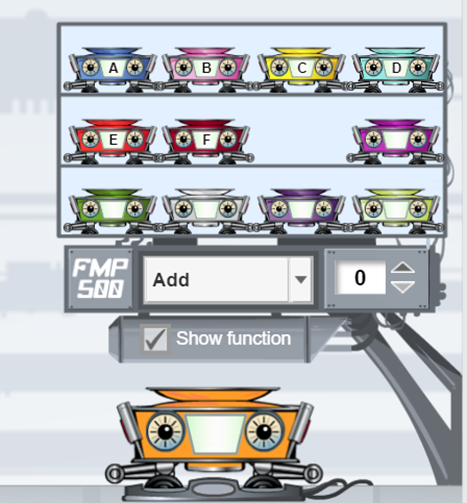 Naprogramuj dve čierne skrinky, ktoré vytvoria nasledujúce tabuľky: Naprogramuj si vlastnú čiernu skrinku a potom vyplň tabuľku hodnôt. Daj ju jednému zo svojich spolužiakov, ktorý naprogramuje čiernu skrinku, ktorá vytvorí tvoju tabuľku.Aktivita 3 Čierne skrinky môžeš aj kombinovať. Vyber si skrinky F a C a pozoruj, čo sa stane.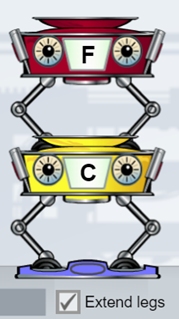 (a) Vyplň nasledujúcu tabuľku. Vysvetli, ako sa vypočíta výstupná hodnota. Teraz vymeň poradie čiernych skriniek a doplň novú tabuľku.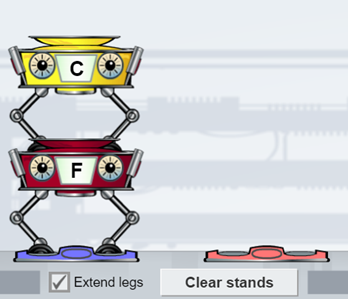 Porovnaj dve tabuľky. Vysvetli, ako zmena poradia skriniek mení výstupné hodnoty tabuľky. Uveď príklady.Aká je výstupná hodnota, keď sú v každej kombinácii skriniek zadané nasledujúce čísla?Kombinácia 1						100Kombinácia 2						100Nájdite vstupné hodnoty pre dané výstupné hodnotyKombinácia 1				___  13Kombinácia 25,5							Aktivity na precvičenie: Aktivita 4Vytvor kombináciu dvoch čiernych skriniek, ktoré vytvoria nasledujúce tabuľky. Vysvetli svoje riešenie. Popíš pravidlá každej kombinácie skriniek.Aktivita 5 Urč kombináciu (aspoň dvoch) čiernych skriniek, ktoré spĺňajú nasledujúcu podmienku:Vstupná hodnota je rovnaká ako výstupná hodnota.Rozširujúce aktivity: Aktivita 6 Naprogramuj skrinku s pravidlom „pripočítať 4“ a druhú s pravidlom „vynásobiť číslom 5”.Do nasledujúcich tabuliek vyplň svoje vlastné vstupné hodnoty.Pravidlo “pripočítať 4”			     Pravidlo “vynásobiť číslom 5”Do oboch skriniek vlož hodnotu 0 a potom hodnotu 1. Ako sa zmení výstupná hodnota, keď sa vstupná hodnota zvýši o 1?Do oboch skriniek vlož hodnoty 30, 31, 32 a 33, potom 50, 51, 52 a 53. Ako sa zmení výstupná hodnota, keď sa vstupná hodnota zvýši o 1? Vysvetli a porovnaj zmenu jednotiek v oboch skrinkách.Aktivita 7Spoločnosť A požičiava bicykel na základe požiadaviek: 8 € za každú hodinu a ďalších 5 € za poistenie.Vytvor kombináciu skriniek, ktorá určí náklady na prenájom bicykla vzhľadom na hodiny prenájmu. Vysvetli.Opíš graf vytvorený v grafovom okienku. Pomocou grafu odpovedz na otázku: Helena nechce minúť viac ako 100 eur. Aký je maximálny počet hodín, počas ktorých si môže dovoliť požičať bicykel?Spoločnosť B je na prenájom bicykla lacnejšia ako Spoločnosť A, na menej ako 4 hodiny. Vytvor kombináciu skriniek, ktoré určia cenu za prenájom bicykla pre Spoločnosť B. Vysvetli svoju odpoveď využitím grafov. Do čiernej skrinky nižšie vložíme slová a skrinka vyhodí počet písmen daného slova (pozri obrázok).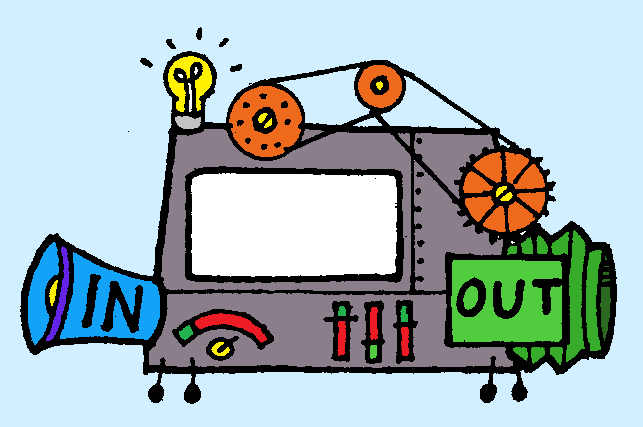 Nájdi výstupné hodnoty pre nasledujúce slová (vstupné hodnoty):GEOMETRIAALGEBRAFUNKCIAČÍSLANavrhni možné vstupné hodnoty pre tieto výstupné hodnoty:8910Nižšie nájdeš pravidlá štyroch čiernych skriniek.SKRINKA A: Pripočítaj 5SKRINKA B: Odčítaj 2SKRINKA C: Vynásob číslom 3SKRINKA D: Vydeľ číslom 2Urč kombináciu skriniek, ktoré môžu vytvoriť nasledujúce tabuľky. Vysvetli postup.     TABUĽKA 1						TABUĽKA 2    TABUĽKA 3						TABUĽKA 4VstupVýstup0357101215VstupVýstup0357101215VstupVýstup17214428749VstupVýstup627384106VstupVýstupVstupVýstup 1Výstup 21351012VstupVýstup 1Výstup 21351012VstupVýstup13253749VstupVýstup10233649VstupVýstupVstupVýstupHodnotiace aktivityVstupVýstup142547710VstupVýstup182115201035VstupVýstup1334761510VstupVýstup5971510241127